KRĄG TEMATYCZNY: ŚWIĘTA WIELKANOCNEDzień 16                                                                                                                                                      Temat zajęć: PisankiCele ogólne:  - kształcenie umiejętności redagowania ustnych wypowiedzi na temat wielkanocnych tradycji, - słuchanie piosenki Pisanki, pisanki,                                                                                                         - prezentacja różnego rodzaju pisanek,                                                                                                                            - utrwalenie tradycji i zwyczajów Świąt Wielkanocnych,                                                                     - oglądanie filmu edukacyjnego Zrób to sam – jajka wielkanocne                                                                                      - podtrzymywanie tradycji wielkanocnych,                                                                                                    -  kształtowanie umiejętności uważnego słuchania poleceń,                                                                               - doskonalenie sprawności  manualnej oraz koordynacji wzrokowo-ruchowej,                                           - kształtowanie umiejętności uważnego patrzenia (organizowania pola spostrzeżeniowego),                   - omawianie zdjęć,                                                                                                                                         - eliminowanie niepasujących elementów,                                                                                                                                                                                                                                                                             - utrwalenie nazw i kolejności miesięcy w roku,  nazw dni tygodnia,                                                                                   - wykonanie pisanki według własnego pomysłu,                                                                                                    - kształtowanie umiejętności posługiwania się kalendarzem.                                                                                                                                        Cele szczegółowe:                                                                                                                                  uczeń:     - odczuwa nastrój świąteczny,                                                                                                                                      - zna zwyczaje i obrzędy wielkanocne,                                                                                                                           - wie, co to są pisanki,                                                                                                                                                 - gromadzi słownictwo związane ze świętami wielkanocnymi,                                                                                                             - ćwiczy logiczne myślenie,                                                                                                                                - odpowiada na pytania zdaniem prostym lub złożonym,                                                                                                      - wymienia nazwy miesięcy, dni tygodnia,                                                                                                        - umie posługiwać się kalendarzem                                                                                                                           - posługuje się liczebnikami porządkowymi od 1 do 5.                                                                                                              Metody:                                                                                                                                                            -  czynne, oglądowe, słowne.Formy pracy:                                                                                                                                                   - indywidualna.Środki dydaktyczne:  – piosenka Pisanki, pisanki                                                                                                                        - film edukacyjny Zrób to sam – jajka wielkanocne                                                                                      - zdjęcia związane ze świętami wielkanocnymi                                                                                                  - karta pracy.Opis przebiegu zajęć:1. Popatrz na kartkę z kalendarza i powiedz:                                                                                         - Kiedy obchodzimy Święta Wielkanocne?                                                                                                           -  Za ile dni będą święta?2. Wysłuchaj piosenki Pisanki, pisankihttps://www.youtube.com/watch?v=OTPObfVuHCY- Co to są pisanki? /jajka kurze, gęsie, kacze zdobione różnymi technikami/                                                                                                                                       - Jakie wzory były na pisankach ? /kogucik, słońce, laleczki tańczące, kwiatuszki, gwiazdki/.3. W zależności od techniki zdobienia, świąteczne jajka mają w Polsce różne nazwy:DRAPANKI ( powstają przez drapanie ostrym narzędziem zewnętrznej barwionej powłoki jajka),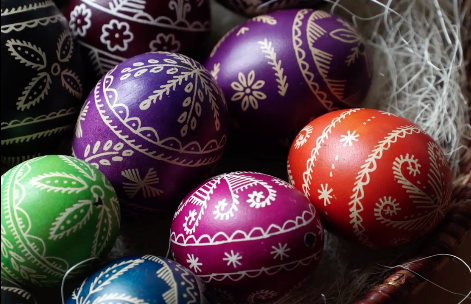 KRASZANKI (powstają przez gotowanie jajka w wywarze barwnym, dawniej uzyskiwanym wyłącznie ze składników naturalnych np. łupiny cebuli, sok z buraka)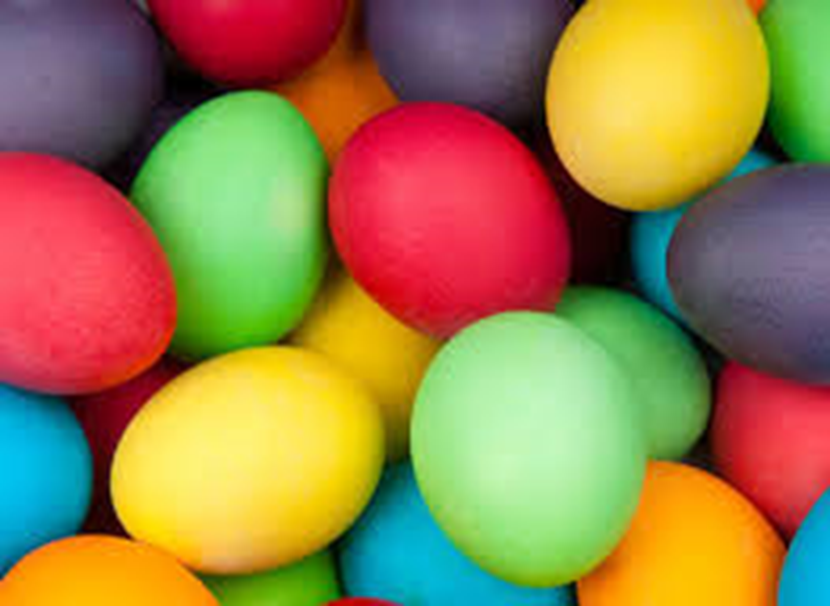 PISANKI (powstają przez rysowanie (dawniej: pisanie) na skorupce gorącym roztopionym woskiem, a następnie zanurzenie jajka w barwniku. Jako narzędzi do pisania używano szpilek, igieł, kozików, szydeł, słomek i drewienek)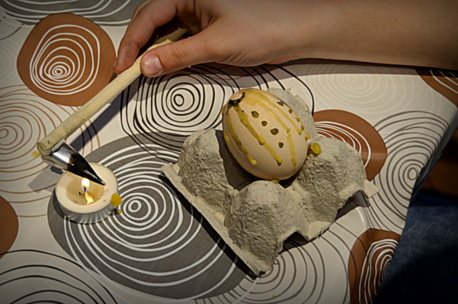 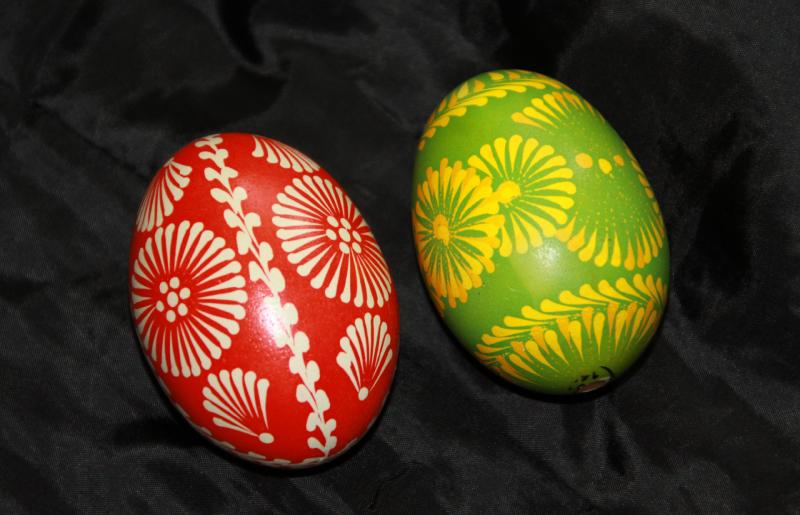 OKLEJANKI (naklejanki) są przyozdobione skrawkami kolorowego, błyszczącego papieru, tkaniny, również nicią lub włóczką wełnianą itp.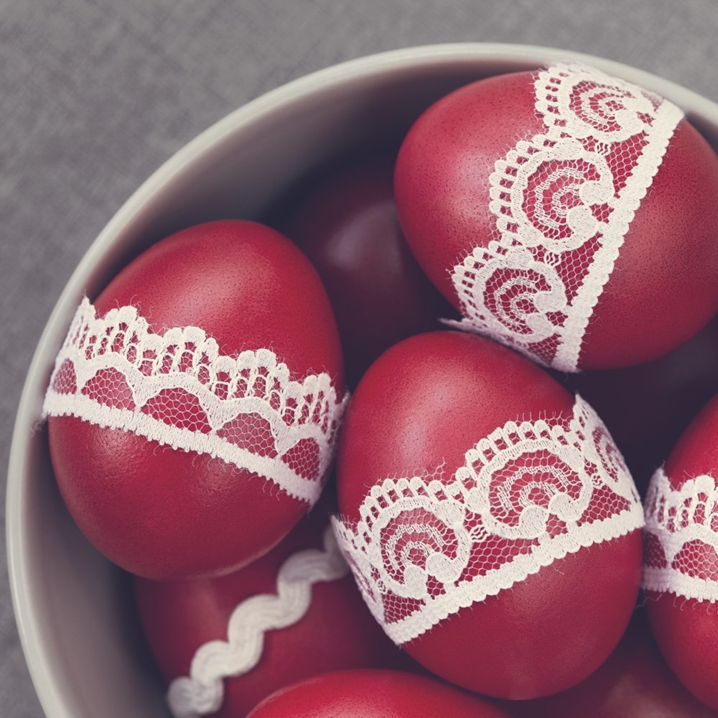 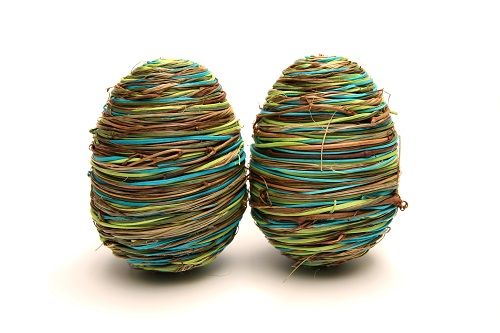 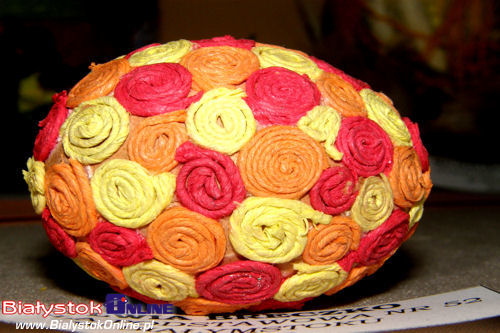 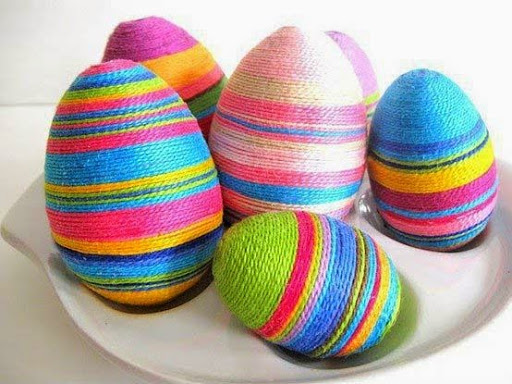 NALEPIANKI (powstają przez ozdabianie skorupki jajka różnobarwnymi wycinankami z papieru)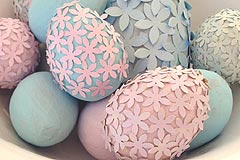 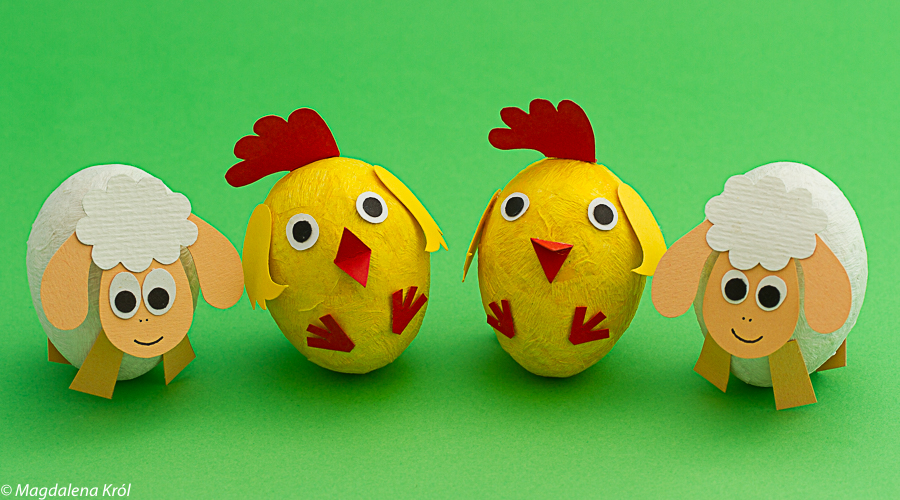 AŻURKI (są wykonywane z wydmuszek jaj; technika polega na nawiercaniu                                          w skorupce otworów przy pomocy wiertarki i malutkiego wiertła. Wydmuszka                                   z nawierconymi wzorami jest malowana najczęściej farbą akrylową).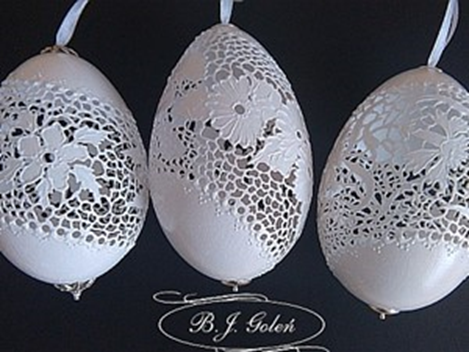 4. Która pisanka nie pasuje.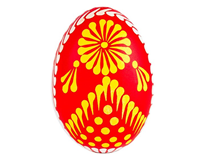 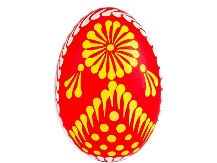 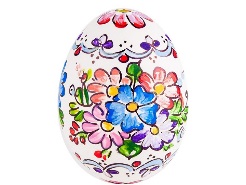 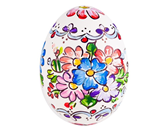 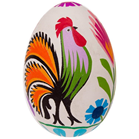 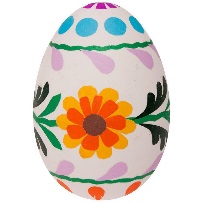 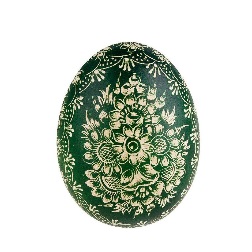 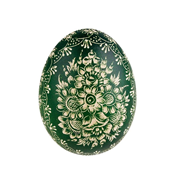  5. Oglądnij film edukacyjny Zrób to sam – jajka wielkanocne https://www.youtube.com/watch?v=iXTW9-wV7DkDO WYBORU !!!Zaprojektuj swoją pisankę (w sobotę). Możesz skorzystać z pomysłów, które przed chwilą oglądałeś/aś.  Zrób zdjęcie i prześlij. Możesz wykonać pracę plastyczną Moja pisanka. Zrób zdjęcie i prześlij. Karta pracy poniżej. KARTA PRACY1. Poćwicz pisanie w zeszycie: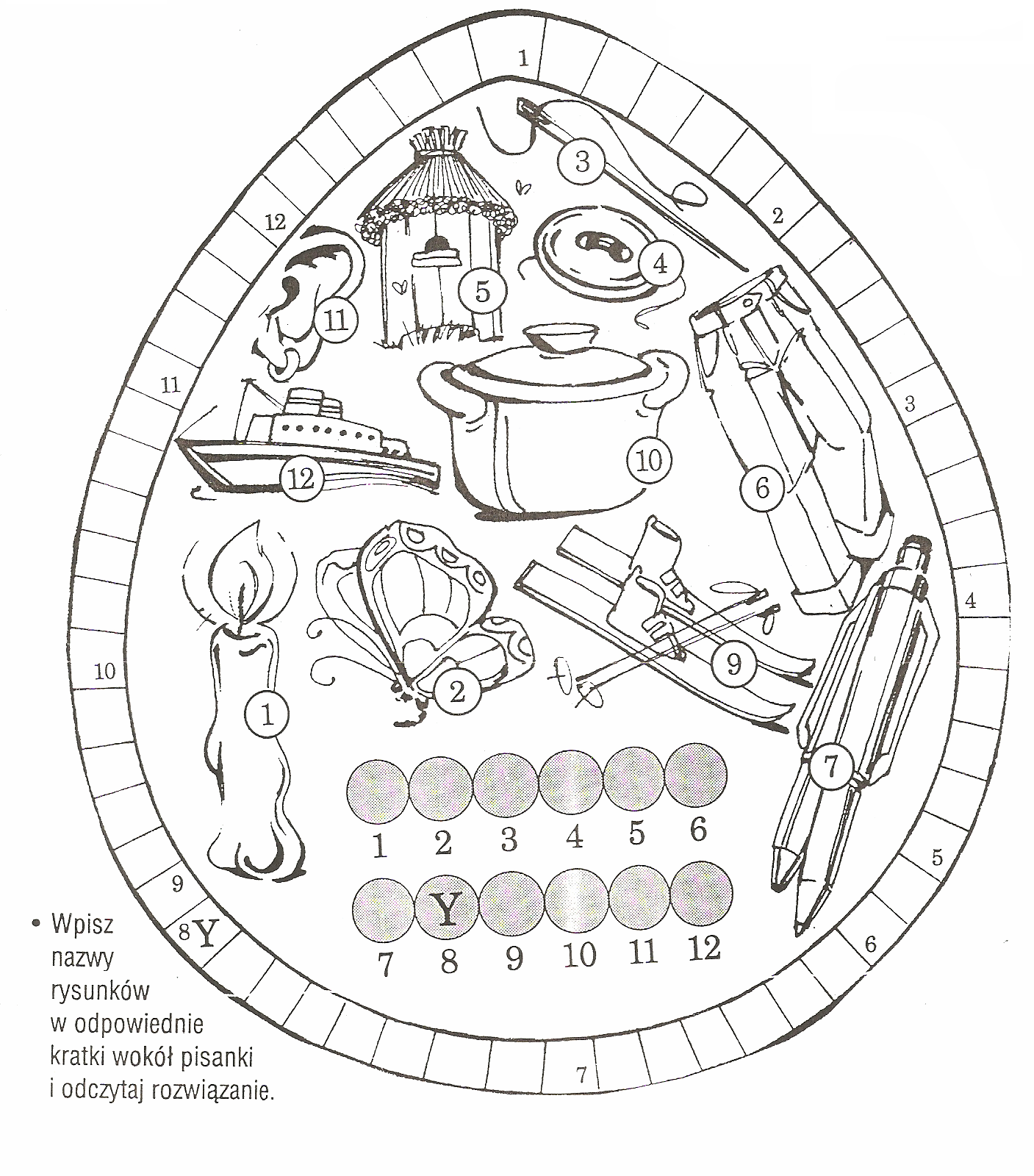 KWIECIEŃ 2020KWIECIEŃ 2020KWIECIEŃ 2020KWIECIEŃ 2020KWIECIEŃ 2020KWIECIEŃ 2020KWIECIEŃ 2020PONIEDZIAŁEKWTOREKŚRODACZWARTEKPIĄTEKSOBOTANIEDZIELA123456789101112131415161718192021222324252627282930